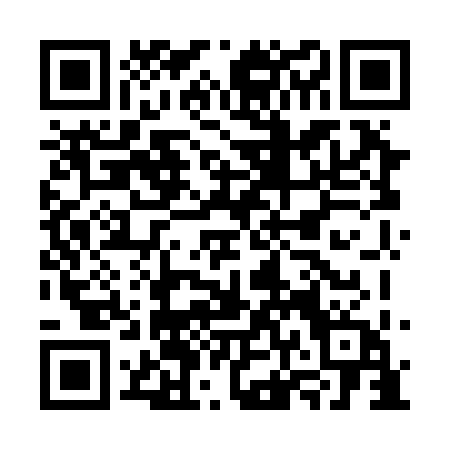 Ramadan times for Chharaitkandi, BangladeshMon 11 Mar 2024 - Wed 10 Apr 2024High Latitude Method: NonePrayer Calculation Method: University of Islamic SciencesAsar Calculation Method: ShafiPrayer times provided by https://www.salahtimes.comDateDayFajrSuhurSunriseDhuhrAsrIftarMaghribIsha11Mon4:524:526:0712:043:286:026:027:1712Tue4:514:516:0612:043:286:026:027:1713Wed4:504:506:0512:043:286:036:037:1714Thu4:494:496:0412:033:286:036:037:1815Fri4:484:486:0312:033:286:046:047:1816Sat4:484:486:0212:033:286:046:047:1917Sun4:474:476:0112:033:286:046:047:1918Mon4:464:466:0012:023:276:056:057:1919Tue4:454:455:5912:023:276:056:057:2020Wed4:444:445:5812:023:276:066:067:2021Thu4:434:435:5712:013:276:066:067:2122Fri4:424:425:5612:013:276:066:067:2123Sat4:414:415:5512:013:276:076:077:2224Sun4:404:405:5412:013:276:076:077:2225Mon4:384:385:5312:003:266:076:077:2226Tue4:374:375:5212:003:266:086:087:2327Wed4:364:365:5212:003:266:086:087:2328Thu4:354:355:5111:593:266:086:087:2429Fri4:344:345:5011:593:256:096:097:2430Sat4:334:335:4911:593:256:096:097:2531Sun4:324:325:4811:583:256:106:107:251Mon4:314:315:4711:583:256:106:107:252Tue4:304:305:4611:583:256:106:107:263Wed4:294:295:4511:583:246:116:117:264Thu4:284:285:4411:573:246:116:117:275Fri4:274:275:4311:573:246:116:117:276Sat4:264:265:4211:573:236:126:127:287Sun4:254:255:4111:563:236:126:127:288Mon4:244:245:4011:563:236:126:127:299Tue4:234:235:3911:563:236:136:137:2910Wed4:224:225:3811:563:226:136:137:30